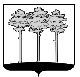 ГОРОДСКАЯ  ДУМА  ГОРОДА  ДИМИТРОВГРАДАУльяновской областиР Е Ш Е Н И Ег.Димитровград   13  июля  2018  года                                                                       №  87/1047  . О внесении изменения в Положение о порядке передачи в безвозмездное пользование имущества, находящегося в муниципальной собственности города Димитровграда Ульяновской области          На основании Гражданского кодекса Российской Федерации, Бюджетного кодекса Российской Федерации, пункта 5 части 10 статьи 35 Федерального закона от 06.10.2003 №131-ФЗ «Об общих принципах организации местного самоуправления в Российской Федерации», пункта 15 части 3 статьи 28 Федерального закона от 29.12.2012 №273-ФЗ «Об образовании в Российской Федерации», пункта 5 части 1 статьи 26 Устава муниципального образования «Город Димитровград» Ульяновской области, рассмотрев обращение исполняющего обязанности Главы Администрации города Димитровграда Ульяновской области С.А.Выжимова от 10.07.2018 №01-19/4477, Городская Дума города Димитровграда Ульяновской области второго созыва решила:	1. Внести изменение в Положение о порядке передачи в безвозмездное пользование имущества, находящегося  в муниципальной собственности города Димитровграда Ульяновской области, утвержденное решением Городской Думы города Димитровграда Ульяновской области первого созыва от 24.06.2009 №14/214:1.1. Часть 2 статьи 3 Положения дополнить абзацем вторым следующего содержания: «Согласие о передаче муниципального имущества в безвозмездное пользование, оформляемое решением Городской Думы, не требуется, в случае предоставления имущества образовательных организаций  города Димитровграда Ульяновской области, в безвозмездное пользование в целях создания необходимых условий для охраны и укрепления здоровья, организации питания воспитанников, обучающихся и работников образовательной организации в соответствии с требованиями действующего законодательства, если это было предусмотрено условиями заключенного муниципального контракта (договора) по результатам торгов, проведенных в соответствии с Федеральным законом от 05.04.2013 №44-ФЗ «О контрактной системе в сфере закупок товаров, работ, услуг для обеспечения государственных и муниципальных нужд», либо с Федеральным законом от 18.07.2011 №223-ФЗ «О закупках товаров, работ, услуг отдельными видами юридических лиц» для целей исполнения этого муниципального контракта (договора). Срок предоставления указанных прав на такое имущество не может превышать срока исполнения муниципального контракта либо договора.».2. Установить, что настоящее решение подлежит официальному опубликованию и размещению в информационно-телекоммуникационной сети «Интернет» на официальном сайте Городской Думы города Димитровграда Ульяновской области (www.dumadgrad.ru).3. Установить, что настоящее решение распространяется на правоотношения, возникшие с 01 января 2018 года. 4. Контроль исполнения настоящего решения возложить на комитет по финансово-экономической политике и городскому хозяйству (Галиуллин).